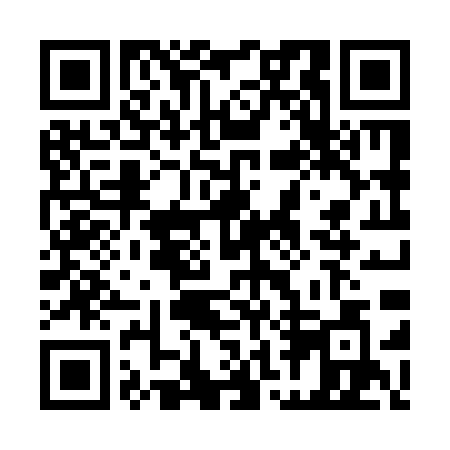 Prayer times for Saint-Stanislas, Quebec, CanadaMon 1 Jul 2024 - Wed 31 Jul 2024High Latitude Method: Angle Based RulePrayer Calculation Method: Islamic Society of North AmericaAsar Calculation Method: HanafiPrayer times provided by https://www.salahtimes.comDateDayFajrSunriseDhuhrAsrMaghribIsha1Mon2:575:0112:546:198:4610:502Tue2:575:0112:546:198:4610:503Wed2:585:0212:546:198:4610:494Thu3:005:0312:546:198:4610:485Fri3:015:0312:546:198:4510:476Sat3:025:0412:556:188:4510:467Sun3:035:0512:556:188:4410:458Mon3:055:0612:556:188:4410:449Tue3:065:0612:556:188:4310:4310Wed3:085:0712:556:188:4310:4211Thu3:095:0812:556:178:4210:4112Fri3:115:0912:556:178:4110:3913Sat3:125:1012:556:178:4110:3814Sun3:145:1112:566:168:4010:3615Mon3:155:1212:566:168:3910:3516Tue3:175:1312:566:168:3810:3417Wed3:195:1412:566:158:3710:3218Thu3:215:1512:566:158:3610:3019Fri3:225:1612:566:148:3510:2920Sat3:245:1712:566:148:3510:2721Sun3:265:1812:566:138:3310:2522Mon3:285:1912:566:128:3210:2423Tue3:295:2012:566:128:3110:2224Wed3:315:2112:566:118:3010:2025Thu3:335:2312:566:118:2910:1826Fri3:355:2412:566:108:2810:1627Sat3:375:2512:566:098:2710:1428Sun3:395:2612:566:088:2510:1229Mon3:415:2712:566:088:2410:1030Tue3:435:2912:566:078:2310:0931Wed3:445:3012:566:068:2210:07